МУНИЦИПАЛЬНОЕ БЮДЖЕТНОЕ УЧРЕЖДЕНИЕ ПЕРСИАНОВСКОГО СЕЛЬСКОГО ПОСЕЛЕНИЯ«ЦЕНТР КУЛЬТУРНОГО РАЗВИТИЯ»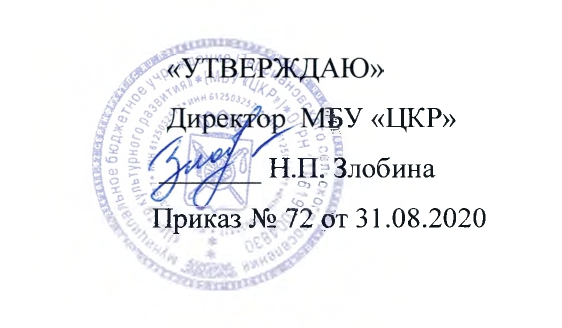 ПРОГРАММА КРУЖКА «ПАЛИТРА»Срок реализации:  до 4 лет;Возраст обучающихся: 11-16 лет            Руководитель кружка -  Осадчая Екатерина Сергеевнап. Персиановский 2020г.          Пояснительная запискаВведениеУчебный предмет «живопись и рисунок» направлен на художественное образование и воспитание подрастающего поколения, тем самым, обеспечивая формирование культурно образованной части общества, заинтересованной аудитории зрителей.Программа направлена на знакомство учащихся с первичными знаниями о видах и жанрах изобразительного искусства, о правилах изображения с натуры и по памяти предметов (объектов) окружающего мира, об основах цветоведения, о формальной композиции, о способах работы с различными художественными материалами и техниками. Общеразвивающая программа способствует эстетическому воспитанию учащихся, формированию художественного вкуса, эмоциональной отзывчивости на прекрасное. Программа обеспечивает развитие творческих способностей детей и подростков и формирование устойчивого интереса к творческой деятельности.Начальные знания по изобразительной грамоте и владение художественными материалами и техниками дает свободу самовыражения и помогает найти свой собственный язык изобразительного искусства, язык, при помощи которого учащиеся смогут передавать свои мысли и впечатления.В основе педагогических принципов подачи учебного материала программы лежит принцип «мастер-класса», когда преподаватель включается в учебный процесс, демонстрируя свой творческий потенциал, тем самым влияя на раскрытие творческих способностей учащихся.Срок реализации программы.Реализация программы рассчитана на 5 лет. Занятия проводятся 2 раз в неделю во второй половине дня. Место проведения занятий – учебный кабинет рисунка и живописи. Возраст учащихся. Возраст детей, участвующих в реализации программы 11-16 лет.Программа разработана на базе программы дополнительной общеразвивающей программы в области изобразительного искусства Разработчики: И.А. Морозова, заместитель директора по научно-методической работе Орловской детской школы изобразительных искусств и народных ремесел, преподавательС.В.Чумакова, доцент кафедры рисунка Орловского государственного университета, преподаватель Орловской детской школы изобразительных искусств и народных ремесел, методист, кандидат педагогических наукГлавный редактор: И.Е.Домогацкая, генеральный директор Института развития образования в сфере культуры и искусства, кандидат педагогических наукТехнический редактор: С.М.Пелевина, научный сотрудник Института развития образования в сфере культуры и искусстваРецензент: С.В.Шведова, заместитель директора по учебной деятельности Детской школы искусств и ремесел города Братска Иркутской области, преподавательЦель программы Целью программы «живопись и рисунок» является общеэстетическое воспитание, приобретение практических умений и навыков, развитие творческой индивидуальности учащегося, формирование устойчивого интереса к творческой деятельности.Задачи программы– знакомство учащихся с первичными знаниями о видах и жанрах изобразительного искусства;– формирование знаний о правилах изображения предметов с натуры и по памяти;– формирование знаний об основах цветоведения;– формирование знаний о формальной композиции;– формирование умений и навыков работы с различными художественными материалами и техниками;– развитие творческой индивидуальности учащегося, его личностной свободы в процессе создания художественного образа;– развитие зрительной и вербальной памяти;– развитие образного мышления и воображения;– формирование эстетических взглядов, нравственных установок и потребностей общения с духовными ценностями, произведениями искусства;воспитание активного зрителя, способного воспринимать прекрасное.Прогнозируемый результат.- знание изобразительных жанров- умение рисовать с натуры различные предметы, как живые так и статичные- развитая зрительная память, перспективная композиция и фантазия- работать в разных техниках и различными материаламиСодержание1  «Изображение фигуры человека и образ человека» (17 ч.)Изображение фигуры человека в истории искусства Пропорции и строение фигуры человека. Набросок фигуры человека с натуры. Понимание красоты человека в европейском и русском искусстве 2 «Поэзия повседневности» (32 ч.)Поэзия повседневной жизни в искусстве разных народовТематическая картина. Бытовой и исторический жанрыСюжет и содержание в картинеЖизнь каждого дня — большая тема в искусстве Жизнь в моем городе в прошлых веках (историческая тема в бытовом жанре)Праздник и карнавал в изобразительном искусстве (тема праздника в бытовом жанре)3  «Великие темы жизни» (23 ч.)Исторические темы и  связанная с великой отечественной войной Библейские темы в изобразительном искусстве Монументальная скульптура и образ истории народа Место и роль картины в искусстве XX века4  «Реальность жизни и художественный образ» (17 ч.)Искусство иллюстрации. Слово и изображение Конструктивное и декоративное начало в изобразительном искусствеЗрительские умения и их значение для современного человека История искусства и история человечества. Стиль и направление в изобразительном искусствеЛичность художника и мир его времени в произведениях искусстваКрупнейшие музеи изобразительного искусства и их роль в культуреТемы, изучаемые , являются прямым продолжением учебного материала прошлого года и посвящены основам изобразительного искусства. Здесь сохраняется тот же принцип содержательного единства восприятия произведений искусства и практической творческой работы учащихся, а также принцип постепенного нарастания сложности задач и поступенчатого, последовательного приобретения навыков и умений. Основное внимание уделяется развитию жанров тематической картины в истории искусства и соответственно углублению композиционного мышления учащихся: представлению о целостности композиции, образных возможностях изобразительного искусства, особенностях его метафорического строя. За период обучения учащиеся знакомятся с классическими картинами, составляющими золотой фонд мирового и отечественного искусства. Здесь важно показать культуростроительную роль искусства, роль искусства в понимании людьми образа своего прошлого, место искусства в развитии особого характера и самосознания народа и образных его представлениях о жизни народов мира.Художественно-творческие проекты (66 часов)Для завершения материала по изобразительному искусству возможен метод творческих проектов, когда группа учеников или один ученик выбирают и утверждают тему и работают над ней в течение лета, получая на занятиях консультации от преподавателя. Это могут быть как художественные композиции в разных материалах, так и подготовленный альбом с материалом на определенную тему по изобразительному искусству. Варианты тем для творческого проекта: «Жизнь в моем городе столетие назад», «Иллюстрации к любимому литературному произведению» и т. п.Этапы работы над проектом: замысел, эскизы, обсуждение идеи проекта, сбор материала, развитие идеи и уточнение эскизов, исполнение проекта.РезультативностьДанный раздел содержит перечень знаний, умений и навыков, приобретение которых обеспечивает эта программа:- первичные знания о видах и жанрах изобразительного искусства;- знания о правилах изображения предметов с натуры и по памяти;- знания об основах цветоведения;- умение и навыки работы с различными художественными материалами и техниками;Календарно-тематический планСписок  методической  литературы для учителя:1.  Технологии  личностно-ориентированного  урока  В.В.Шоган,»Учитель» 2003г 
2.  «Искусство вокруг нас» Б.М.Неменский М.  «Просвещение»,2003г.  
3.  «Твоя мастерская» Б.М.Неменский М. « Просвещение».2003г.  
4. «ИЗО и художественный труд»(1-4) Б.М.Неменский М. «Просв.» 2003г.
5. «ИЗО и художественный труд»(1-8) Б.М.Неменский М. «Просв.» 2003г
6. «Рисунок, живопись Ю.М. Кирцер. М. «Высшая школа», 1992г.
7.  «Академический рисунок» Н.Н. Ростовцев, М. Просвещение 1995г.
8.  Школа ИЗО под редакцией Пономарева А.Н. М. Агаров 1998г.
9.  ИЗО в школе Л.Б.Рылова, Ижевск 1992г. 
10.  Методика преподавания ИЗО в школе Н.Н.Ростовцев, М.Агар 1998г.
11. «Русь деревянная» А.О.Половников, М. Просвещение 1998
12. «Звучащее безмолвие или основы искусства знания» М.Просвещение 1997г.
13. «Древняя Русь в лицах» М.Семенова, М.Просвещение 1998г.
14. «Обучение ИЗО» С.В.Аранова «Каро С- Петербург» 2004г.
15. «ИЗО и методика его преподавания в школе» В.С. Кузин. М. Агар 1988г.
16. «Вариации прекрасного» А.М. Вачьянц М.изд Центр 1997. 
17. «Михаил Врубель» М.А.Дмитриева, М. «Детская литература». 1988г.
18. «Казимир Малевич» А.Шатских, М. «Слово» 1996г. 
19. «Изобразительное искусство» А.Д.Алехин, М.Просв, 1984г.
20. «Когда начинается художник» А.Д. Алехин. М. Просвещение, 1994
21. «Декоративно- оформительские работы» С.С.Губницкий, М. Профиздат. 1961г.
22. «Основы рисунка» ч1 Н.М.Сокольникова, Обнинск, «Титул» 1998г.
23. «Основы композиции» ч2 Н.М.Сокольникова, Обнинск, «Титул» 1998г.
24. «Основы живописи» ч3 Н.М.Сокольникова, Обнинск, «Титул» 1998г.
25. «Краткий словарь художественных терминов» Н.М.Сокольникова, Обнинск, «Титул» 1998гСписок   литературы, 6-9  кл. для учащихся:«Искусство вокруг нас» Б.М.Неменский М.  «Просвещение»,2003г.  
 «Твоя мастерская» Б.М.Неменский М. « Просвещение».2003г.«Основы рисунка» ч1 Н.М.Сокольникова, Обнинск, «Титул» 1998г.
«Основы композиции» ч2 Н.М.Сокольникова, Обнинск, «Титул» 1998г.
 «Основы живописи» ч3 Н.М.Сокольникова, Обнинск, «Титул» 1998г.
 «Краткий словарь художественных терминов» Н.М.Сокольникова, Обнинск, «Титул» 1998гЛитература.1.	Акварельная живопись: Учебное пособие. Часть 1. Начальный рисунок. М.: Издательство Школы акварели Сергея Андрияки, 20092.	Бесчастнов М.П. Графика пейзажа. М., Гуманитарное издание ВЛАДОС, 2008 3.	Все о технике: живопись акварелью. Незаменимый справочник для художников. Издание на русском языке. М., АРТ–Родник, 1998 4.	Искусство вокруг нас. Учебник для 2 кл./Под ред. Б.М.Неменского.  М., Просвещение, 1998 5.	Искусство и ты. Учебник для 1 кл./Под ред. Б.М. Неменского. М., Просвещение, 1998 6.	Крошо Э. Как рисовать. Акварель. Пошаговое руководство для начинающих. М., Издательство «АСТРЕЛЬ», 2002 7.	Логвиненко Г.М. Декоративная композиция: учеб. пособие для студентов вузов, обучающихся по специальности «Изобразительное искусство». М., Гуманитар. изд. центр ВЛАДОС, 20088.	Ломоносова М.Т. Графика и живопись: учеб. пособие. М., Астрель: АСТ, 20069.	Тейт В. Полевые цветы в акварели. Серия «Уроки живописи». Издание на русском языке. М., Издательство «Кристина – Новый век», 2006 10.	Фатеева А.А. Рисуем без кисточки. Ярославль: Академия развития, 200711.	Шалаева Т.П. Учимся рисовать. М., АСТ Слово, 2010№Тема занятияКол-во часовДата занятияКорректировка «Изображение фигуры человека и образ человека» (17 часов)«Изображение фигуры человека и образ человека» (17 часов)«Изображение фигуры человека и образ человека» (17 часов)«Изображение фигуры человека и образ человека» (17 часов)«Изображение фигуры человека и образ человека» (17 часов)1 Тема «Мазайка». Беседа302.09.20202Делаем цветовую палитру304.09.20203 Приступаем к составлению рисунка809.09.20204 Приступаем к составлению рисунка811.09.20205 Приступаем к составлению рисунка816.09.20206Роспись деревянных заготовок618.09.20207Роспись деревянных заготовок623.09.20208 Тема «Создаем свой образ»Роспись на майках.1525.09.20209 Тема «Создаем свой образ»Роспись на майках.1530.09.202010 Тема «Создаем свой образ»Роспись на майках.1502.10.202011 Тема «Создаем свой образ»Роспись на майках.1507.10.202012 Тема «Создаем свой образ»Роспись на майках.09.10.202013 Тема. «Набросок фигуры человека с натуры». Разным мягким материалом314.10.202014 Схемы движения фигуры человека.316.10.202015 Тема «Понимание красоты человека» Беседа321.10.202016 Делаем наброски. Ищем выдающиеся черты челвека623.10.202017 Делаем наброски. Ищем выдающиеся черты челвека628.10.2020«Поэзия повседневности» (32 ч.)«Поэзия повседневности» (32 ч.)«Поэзия повседневности» (32 ч.)«Поэзия повседневности» (32 ч.)«Поэзия повседневности» (32 ч.)18 Тема « Поэзия цвета». Беседа330.10.202019 Делаем эскиз. 306.11.202020 Приступаем работать гуашью. Техника гризайль.311.11.202021Продолжаем работать гуашью1213.11.20202218.11.20202320.11.20202425.11.202025Тема «Мы художники».327.11.202026Тема: «Дары природы»302.12.202027Приступаем работать красками304.12.202028Тема «Праздник. Карнавал»609.12.202029Тема «Праздник. Карнавал»11.12.202030Делаем эскиз.316.12.202031Приступаем работать красками гуашью.1218.12.202032Приступаем работать красками гуашью.1223.12.202033Приступаем работать красками гуашью.1225.12.202034Приступаем работать красками гуашью.1230.12.202035 Тема «Различные виды орнамента (зооморфный, геометрический, растительный)». Беседа.613.01.202136 Тема «Различные виды орнамента (зооморфный, геометрический, растительный)». Беседа.615.01.202137 Тема: «Статика, движение в композиции»920.01.202138 Тема: «Статика, движение в композиции»922.01.202139 Тема: «Статика, движение в композиции»927.01.202130 Тема «День наших дедов и отцов». Беседа.329.01.202141 Делаем эскиз.303.02.202142 Приступаем работать красками гуашью.905.02.202143 Приступаем работать красками гуашью.910.02.202144 Приступаем работать красками гуашью.912.02.202145 Тема. Жизнь в моем городе в прошлых веках (историческая тема в бытовом жанре)317.02.202146 Делаем эскиз.319.02.202147 Приступаем работать красками гуашью.924.02.202148 Приступаем работать красками гуашью.926.02.202149 Приступаем работать красками гуашью.903.03.2021«Великие темы жизни» (23 часов)«Великие темы жизни» (23 часов)«Великие темы жизни» (23 часов)«Великие темы жизни» (23 часов)«Великие темы жизни» (23 часов)50 Тема «Отечественная война». Беседа.305.03.202151 Продумываем сюжет. Делаем зарисовки.310.03.202152 Работа в цвете.2112.03.202153 Работа в цвете.2117.03.2021 Работа в цвете.2119.03.202154 Работа в цвете.2124.03.202155 Работа в цвете.2126.03.202156 Работа в цвете.2131.03.202157 Работа в цвете.2102.04.202158Тема «Светлое воскресенье». Беседа.307.04.202159Делаем зарисовки. Техники на выбор309.04.202160Приступаем работать в цвете1214.04.202161Приступаем работать в цвете1216.04.202162Приступаем работать в цвете1221.04.202163Приступаем работать в цвете1223.04.202164 Тема. Тематическая картина в русском искусстве XIX века. Беседа.328.04.202165 Тема. «Памятники великим деятелям культуры. Мемориалы». Беседа.330.04.202166 Делаем эскиз305.05.202167  Приступаем работать красками907.05.202168  Приступаем работать красками912.05.202169  Приступаем работать красками914.05.202170Тема « Искусство иллюстрации. Слово и изображение».Беседа319.05.202171 Зарисовки. 321.05.202172 Приступаем к цвету3326.05.202173 Приступаем к цвету3328.05.2021«Реальность жизни и художественный образ» (66 часов)«Реальность жизни и художественный образ» (66 часов)«Реальность жизни и художественный образ» (66 часов)«Реальность жизни и художественный образ» (66 часов)«Реальность жизни и художественный образ» (66 часов)74 Тема «Мой город».Беседа.302.06.202175 Наброски.904.06.202176 Наброски.909.06.202177 Наброски.911.06.202178 Выбираем сюжет работы.316.06.202179 Зарисовки трав, цветов,силуэты деревьев918.06.202180 Зарисовки трав, цветов,силуэты деревьев907.07.202181 Зарисовки трав, цветов,силуэты деревьев909.07.202182 «Стилизация природных форм»314.07.202183Делаем зарисовки.316.07.202184Тема: «Виды неба на состояние». Беседа321.07.202185Приступаем работать акварелью323.07.202186Тема «Пластичная форма растений»1528.07.202187Тема «Пластичная форма растений»1530.07.202188Тема «Пластичная форма растений»1504.08.202189Тема «Пластичная форма растений»1506.08.202190Тема «Пластичная форма растений»1511.08.202191   Тема: «Букет». Пастель1513.08.202192   Тема: «Букет». Пастель1518.08.202193   Тема: «Букет». Пастель1520.08.202194   Тема: «Букет». Пастель1525.08.202195   Тема: «Букет». Пастель1527.08.2021Итого 285 часовИтого 285 часовИтого 285 часовИтого 285 часовИтого 285 часов